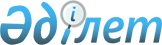 О внесении изменения в постановление Правительства Республики Казахстан от 1 октября 1998 года N 983
					
			Утративший силу
			
			
		
					Постановление Правительства Республики Казахстан от 26 мая 2000 года N 801. Утратило силу - постановлением Правительства РК от 25 февраля 2003 г. N 202

     Правительство Республики Казахстан постановляет: 

     1. Внести в постановление Правительства Республики Казахстан от 1 октября 1998 года N 983  P980983_   "О создании совета по экономической политике" следующее изменение: 

     в пункте 1 состав Совета по экономической политике изложить в новой редакции:     "Павлов Александр Сергеевич - Первый заместитель Премьер-Министра 

                              Республики Казахстан, руководитель 

 

     Утембаев Ержан Абулхаирович - Заместитель Премьер-Министра 

                              Республики Казахстан, заместитель 

                              руководителя 

Есенбаев Мажит Тулеубекович - Министр финансов Республики Казахстан 

 

     Кулекеев Жаксыбек           - Министр экономики Республики  

Абдрахметович                 Казахстан 

 

     Какимжанов Зейнулла         - Министр государственных доходов  

Халидоллович                  Республики Казахстан 

 

     Марченко Григорий           - Председатель Национального Банка  

Александрович                 Республики Казахстан (по согласованию) 

 

     Изтлеуов Бейсенбай          - председатель правления ЗАО "Эксимбанк 

Изтлеуович                    Казахстан" (по согласованию) 

Масимов Карим Кажимканович  - председатель правления ОАО "Народный 

                              Сберегательный Банк Казахстана" (по 

                              согласованию) 

Джолдасбеков Азамат         - Председатель Нацкомиссии по ценным  

Мырзаданович                  бумагам Республики Казахстан (по 

                              согласованию) 

Келимбетов Кайрат           - Председатель Агентства по  

Нематович                     стратегическому планированию 

                              Республики Казахстан (по согласованию) 

Ертлесова Жаннат            - заместитель Руководителя Администрации 

Джургалиевна                  Президента Республики Казахстан (по 

                              согласованию) 

Смаилов Алихан Асханович    - Председатель Агентства Республики Казахстан 

                              по статистике 

Джандосов Ураз Алиевич      - президент открытого акционерного 

                              общества "Казахстанская компания по 

                              управлению электрическими сетями" 

                              (KEGOC) (по согласованию)".     

     2. Настоящее постановление вступает в силу со дня подписания. 

           Премьер-Министр 

     Республики Казахстан 
					© 2012. РГП на ПХВ «Институт законодательства и правовой информации Республики Казахстан» Министерства юстиции Республики Казахстан
				